Н А К А З02.01.2018	                   № 22Про підсумки проведенняІІ (районного) етапуВсеукраїнських учнівських олімпіадіз навчальних предметіву 2017/2018 навчальному роціЗгідно з наказами Департаменту науки і освіти Харківської обласної державної адміністрації від 08.09.2017 № 260 «Про проведення І, ІІ етапів Всеукраїнських учнівських олімпіад із навчальних предметів у Харківській області у 2017/2018 навчальному році», Управління освіти адміністрації Основ’янського району Харківської міської ради від 19.09.2017 № 189 «Про проведення І, ІІ етапів Всеукраїнських учнівських олімпіад із навчальних предметів у Харківській області у 2017/2018 навчальному році» та з метою виявлення здібної молоді, розвитку природних обдарувань учнів та підвищення інтересу до вивчення навчальних предметів протягом листопада – грудня  2017 року було проведено ІІ (районний) етап Всеукраїнських учнівських олімпіад з математики, географії, фізики, історії, англійської, німецької, французької мов; української мови та літератури, біології, хімії, економіки, російської мови та літератури, правознавства, інформатики, екології, астрономії, інформаційних технологій. Олімпіади проводились відповідно до Положення про Всеукраїнські учнівські олімпіади, турніри, конкурси з навчальних предметів, конкурси-захисти науково-дослідницьких робіт, олімпіади із спеціальних дисциплін та конкурси фахової майстерності, затвердженого наказом Міністерством освіти і науки, молоді та спорту України від 22.09.2011 № 1099, зареєстрованого в Міністерстві юстиції України 17.11.2011 за № 1318/20056 (із змінами).На основі спільного рішення оргкомітету та журі ІІ (районного) етапу Всеукраїнських учнівських олімпіад із навчальних предметівНАКАЗУЮ:1. Визнати переможцями та нагородити дипломами учнів, які посіли І, ІІ та ІІІ місця в ІІ (районному) етапі Всеукраїнських учнівських олімпіад із навчальних предметів (додаток 1).2. Затвердити загальний рейтинг участі учнів загальноосвітніх навчальних закладів району в ІІ ( районному) етапі Всеукраїнських учнівських олімпіад із навчальних предметів у 2016/2017 навчальному році (додаток 2).3. Районному методичному центру (завідувач Надточій О.І.):3.1. Підготувати рейтинг загальноосвітніх навчальних закладів району в ІІ  (районному) етапі Всеукраїнських учнівських олімпіад із навчальних предметів у 2017/2018  навчальному роціДо 15.01.20183.2. Надрукувати в інформаційному віснику аналіз результатів ІІ (районного) та ІІІ ( обласного) етапів Всеукраїнських учнівських олімпіад із навчальних предметів.Червень 2018 року4. Керівникам закладів загальної середньої освіти:4.1.Проаналізувати результати участі шкільних команд у ІІ (районному) етапі Всеукраїнських учнівських олімпіад із навчальних предметів у 2017/2018 навчальному році.До 13.01.20184.2. Забезпечити участь учнів підпорядкованих навчальних закладів у ІІІ етапі Всеукраїнських учнівських олімпіад із навчальних предметів.За графіком (додаток 3)4.3. Проаналізувати результати ІІ (районного) етапу Всеукраїнських учнівських олімпіад із навчальних предметів на педагогічних радах, засіданнях методичних об’єднань вчителів з наступним якісним аналізом роботи вчителів щодо підготовки учнів до ІІІ (обласного) етапу Всеукраїнських учнівських олімпіад із навчальних предметів. Січень 2018 року4.4. Організувати нагородження переможців ІІ (районного) та ІІІ (обласного) етапів Всеукраїнських учнівських олімпіад із навчальних предметів під час урочистостей з нагоди свята «Останній дзвоник».Травень 2018 року5. Завідувачу ЛКТО Остапчук С.П. розмістити даний наказ на сайті Управління освіти.6. Контроль за виконанням цього наказу залишаю за собою.   Начальник Управління освіти                                        О.С. Нижник(оригінал підписано)З наказом ознайомлені:Надточій О.І.Остапчук С.П.Толоконнікова М.В., 7252792Додаток 1до наказу Управління освітиадміністрації Основ’янського районуХарківської міської ради від 02.01.2018 №22Список учнів, які посіли призові місця у ІІ (районному) етапі Всеукраїнських учнівських олімпіад із навчальних предметів у 2017/2018 навчальному роціТрудове навчання (хлопці)Трудове навчання (дівчата)Російська мова та літератураІсторіяМатематикаФізикаЕкологіяАнглійська моваНімецька моваФранцузька моваГеографіяХіміяУкраїнська мова та літератураІнформатикаБіологіяЕкономікаАстрономіяПравознавствоІнформаційні технологіїНачальник Управління освіти                                        О.С. Нижник(оригінал підписано)Додаток 2до наказу Управління освітиадміністрації Основ’янського районуХарківської міської ради від 02.01.2018 №22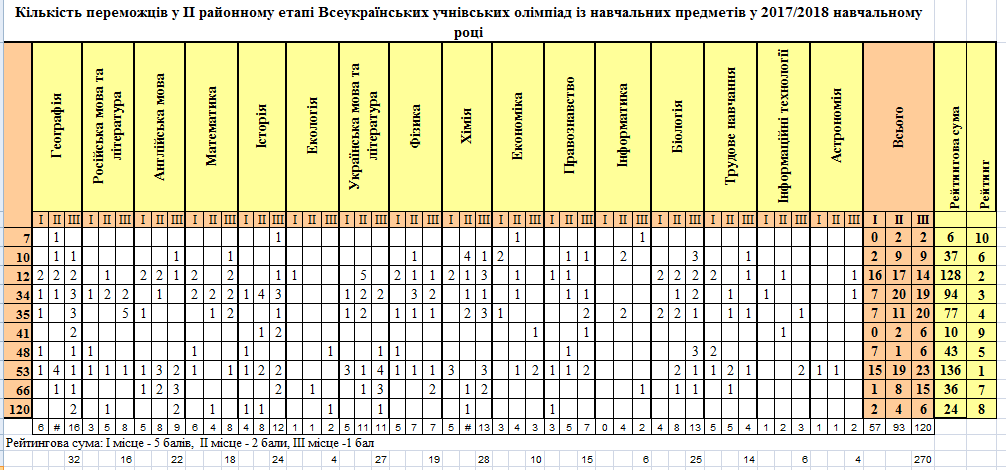 Начальник Управління освіти               (оригінал підписано)                            О.С. НижникДодаток 3до наказу Управління освітиадміністрації Основ’янського районуХарківської міської ради від 02.01.2018 №22Графік проведенняІІІ етапу Всеукраїнських учнівських олімпіадіз навчальних предметів у 2017/2018 навчальному роціНачальник Управління освіти                                           О.С. Нижник(оригінал підписано)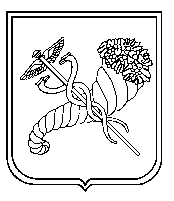 №з/пПрізвище, ім’я та по батькові учняЗаклад загальної середньої освітиКласМісце1Дробязко  ОлегВіталійовичХарківська загальноосвітня школа І-ІІІ ступенів № 488І2Павленко Олександр ВолодимировичХарківська гімназія №348ІІ3Демченко Микита ВалерійовичХарківська загальноосвітня школа І-ІІІ ступенів № 539ІІ4Брусов Іван ВадимовичХарківська загальноосвітня   школа І-ІІІ   ступенів №1010ІІІ5Москаленко АртемЮрійовичХарківська гімназія № 1211І6Матеко Аркадій ОлексійовичХарківська гімназія № 129І7Патока Дмитро СергійовичХарківська спеціалізована школа І-ІІІ ступенів № 6611ІІ8Носік Микита ОлександровичХарківська загальноосвітня школа І-ІІІ ступенів № 5311ІІІ№з/пПрізвище, ім’я та по батькові учняЗаклад загальної середньої освітиКласМісце1Токаренко Радміла ОлександрівнаХарківська загальноосвітня школа І-ІІІ ступенів № 4810І2Гладкова Олена СергіївнаХарківська загальноосвітня школа І-ІІІ ступенів № 5311ІІ3Сизоненко Альона БорисівнаХарківська загальноосвітня школа І-ІІІ ступенів № 3511ІІІ4Михня Альона В’ячеславівнаХарківська загальноосвітня школа І-ІІІ ступенів № 539І5Кравченко Марія АндріївнаХарківська загальноосвітня школа І-ІІІ ступенів № 359ІІ6Кузьмичова Катерина ДмитрівнаХарківська гімназія №129ІІІ№з/пПрізвище, ім’я та по батькові учняЗаклад загальної середньої освітиКласМісце1Тихоненко Аліса ВячеславівнаХарківська загальноосвітня школа І-ІІІ ступенів №489І2Момот Владислав СергійовичХарківська загальноосвітня школа Ι-ΙΙΙ ступенів №539ІІ3Частій Дар′я ДмитрівнаХарківська загальноосвітня школа І-ІІІ  ступенів №1209ІІ4Гуля Вікторія ОлегівнаХарківська загальноосвітня школа І-ІІІ ступенів №359ІІІ5Боровець Анна СергіївнаХарківська загальноосвітня школа І-ІІІ ступенів №539ІІІ6Ізвекова Поліна ОлегівнаХарківська гімназія №349ІІІ7Худик Василиса ГеннадіївнаХарківська гімназія №3410І8Шершень Вікторія ВасилівнаХарківська гімназія №3410ІІ9Єсьман Віктор СвятославовичХарківська загальноосвітня школа І-ІІІ ступенів №3510ІІΙ10Бадалян Марієтта АдраниківнаХарківська загальноосвітня школа І-ІІІ ступенів №3510ІІІ11Щербина Анастасія СергіївнаХарківська загальноосвітня школа І-ІІІ ступенів №5311І12Толста Маргарита ОлегівнаХарківська гімназія №1211ІΙ13Кузьменок Тетяна ОлександрівнаХарківська гімназія №3411ІΙ14Гулевич Андрій ВолодимировичХарківська гімназія №3411ІІΙ15Пархуць Інна СергіївнаХарківська загальноосвітня школа І-ІІІ ступенів №3511ІІΙ16Сорокіна Анастасія СергіївнаХарківська загальноосвітня школа І-ІІІ ступенів №3511ІІІ№з/пПрізвище, ім’я та по батькові учняЗаклад загальної середньої освітиКласМісце1.Мальцева Уляна ВолодимирівнаХарківська гімназія № 348І2.Бережний Олексій СергійовичХарківська загальноосвітня школа І-ІІІ ступенів № 418ІІ3.Соловіченко Володимир ВікторовичХарківська загальноосвітня школа І-ІІІ ступенів № 1208ІІ4.Хавроня Артем РадионовичХарківська загальноосвітня школа І-ІІІ ступенів № 418ІІІ5.Карабський Владислав АртемовичХарківська гімназія № 348ІІІ6.Зионг Тхі ТхаоХарківська гімназія № 128ІІІ7.Тихоненко Аліса ВячеславівнаХарківська загальноосвітня школа І-ІІІ ступенів № 489І8.Момот Владислав СергійовичХарківська загальноосвітня школа І-ІІІ ступенів № 539ІІ9.Придацька Ангеліна СтаніславівнаХарківська гімназія № 349ІІ10.Боровець Анна ЄвгеніївнаХарківська загальноосвітня школа І-ІІІ ступенів № 539ІІІ11.Бухун Іван АндрійовичХарківська спеціалізована школа І-ІІІ ступенів № 669ІІІ12.Ковальчук Кристина ОлегівнаХарківська гімназія № 349ІІІ13.Кікоть Ксенія АндріївнаХарківська загальноосвітня школа І-ІІІ ступенів № 12010І14.Худик Василиса ГеннадіївнаХарківська гімназія № 3410ІІ15.Шершень Вікторія ВасиліївнаХарківська гімназія № 3410ІІ16.Михаревич Євгеній ВолодимировичХарківська загальноосвітня школа І-ІІІ ступенів № 4110ІІІ17.Фурлет Таісія ДмитрівнаХарківська загальноосвітня школа І-ІІІ ступенів № 3510ІІІ18.Куделя Микита ЮрійовичХарківська загальноосвітня школа І-ІІІ ступенів № 5310ІІІ19.Щербина Анастасія СергіївнаХарківська загальноосвітня школа І-ІІІ ступенів № 5311І20.Коротаєв Максим ВікторовичХарківська гімназія № 3411ІІ21.Димуша Михайло ОлександровичХарківська загальноосвітня школа І-ІІІ ступенів № 5311ІІ22.Гулевич Андрій ВолодимировичХарківська гімназія № 3411ІІІ23.Вовченко Артем МиколайовичХарківська спеціалізована школа І-ІІІ ступенів № 6611ІІІ24.Патлін Костянтин СергійовичХарківська загальноосвітня школа І-ІІІ ступенів № 711ІІІ№з/пПрізвище, ім’я та по батькові учняЗаклад загальної середньої освітиКласМісце1.Бойко Іван ДмитровичХарківська гімназія № 126І2.Репін Микита СергійовичХарківська загальноосвітня школа І-ІІІ ступенів  № 356ІІ3.Голубєв Іван ОлександровичХарківська гімназія № 346ІІІ4.Степанова Марія ОлександрівнаХарківська загальноосвітня школа І-ІІІ ступенів  № 536ІІІ5.Ковалевська Дарина АндріївнаХарківська гімназія № 347І6.Ларін Гліб СергійовичХарківська загальноосвітня школа І-ІІІ ступенів  №1207ІІ7.Клименко Анастасія ПавлівнаХарківська гімназія № 127ІІІ8.Кабанова Вікторія КостянтинівнаХарківська гімназія № 128І9.Мальцева Уляна ВолодимирівнаХарківська гімназія № 348ІІ10.Кліпа Соф`я ЄвгеніївнаХарківська загальноосвітня школа І-ІІІ ступенів  №108ІІІ11.Тихоненко Аліса ВячеславівнаХарківська загальноосвітня школа І-ІІІ ступенів  №489І12.Гожа Яна ВячеславівнаХарківська загальноосвітня школа І-ІІІ ступенів  №359ІІІ13.Худик Василиса ГеннадіївнаХарківська гімназія № 3410І14.Фодченко Анастасія ВіталіївнаХарківська загальноосвітня школа І-ІІІ ступенів  №3510ІІІ15.Куцина Катерина ОлександрівнаХарківська гімназія № 3410ІІІ16.Прядко Владислав СергійовичХарківська загальноосвітня школа І-ІІІ ступенів  № 5311І17.Щербань Ревека ІгорівнаХарківська гімназія № 3411ІІ18.Гнатова Ганна АндріївнаХарківська гімназія № 1211ІІІ№з/пПрізвище, ім’я та по батькові учняЗаклад загальної середньої освітиКласМісце1Трач ВікторіяВолодимирівнаХарківська гімназія №127І2Глотов АндрійОлександровичХарківська загальноосвітня школа І-ІІІ ступенів № 107ІІ3Левченко БогданаВалентинівнаХарківська загальноосвітня школа І-ІІІ ступенів № 357ІІ4ЗагребельнийСергій ЄвгеновичХарківська загальноосвітня школа І-ІІІ ступенів № 357ІІІ5Білий МикитаМихайловичХарківська спеціалізована школа №667ІІІ6Гончарук ОлександрОлександровичХарківська спеціалізована школа №667ІІІ7Зионг Тхі ТхаоХарківська гімназія №128І8Тімофєєва АннаОлександравнаХарківська гімназія №128ІІ9Мальцева УлянаВолодимирівнаХарківська гімназія №348ІІІ10Тихоненко АлісаВячеславівнаХарківська загальноосвітня школа І-ІІІ ступенів №489І11Алтухова СвітланаПетрівнаХарківська гімназія №349ІІ12Шалупенко ДанилоМиколайовичХарківська загальноосвітня школа І-ІІІ ступенів № 3510І13Худик ВасилисаГеннадіївнаХарківська гімназія №3410ІІ14Куцина КатеринаОлександрівнаХарківська гімназія №3410ІІІ15Різниченко ТетянаАндріївнаХарківська загальноосвітня школа І-ІІІ ступенів № 5310ІІІ16Русанов ІванСергійовичХарківська загальноосвітня школа І-ІІІ ступенів № 5311І17Прядко ВладиславСергійовичХарківська загальноосвітня школа І-ІІІ ступенів № 5311ІІ18Коротаєв МаксимВікторовичХарківська гімназія №3411ІІ19Гнатова ГаннаАндріївнаХарківська гімназія №1211ІІІ№з/пПрізвище, ім’я та по батькові учняЗаклад загальної середньої освітиКласМісце1.Трач ХристинаВолодимирівнаХарківська гімназія №12 11I2.Остапенко ОлександраСергіївнаХарківська спеціалізована середня школа I-III ступенів № 6611II3.Князєва Юлія ВікторівнаХарківська загальноосвітня школа I-III ступенів № 12011III4.Яковенко КатеринаОлегівнаХарківська загальноосвітня школа I-III ступенів № 48 11III№з/пПрізвище, ім’я та по батькові учняЗаклад загальної середньої освітиКласМісце1Тяпкіна Марія КостянтинівнаХарківська загальноосвітня школа І – ІІІ ступенів № 538І2Кабанова Вікторія КостянтинівнаХарківська гімназія  № 128І3Мєзєнцева Евеліна ВладиславівнаХарківська гімназія  № 128ІІ4Тимохіна Владислава МаксимівнаХарківська гімназія  № 348ІІ5Щербіна Нікіта СергійовичХарківська спеціалізована  школа І – ІІІ ступенів  № 668ІІІ6Шапіро Поліна СергіївнаХарківська гімназія  № 129І7Ткаченко Катерина ЛеонідівнаХарківська гімназія  № 129ІІ8Бухун Іван АндрійовичХарківська спеціалізована  школа І – ІІІ ступенів  № 66 9ІІ9Частій Дарія ДмитрівнаХарківська загальноосвітня школа І – ІІІ ступенів № 1209ІІІ10Полєгаєва Катерина МаксимівнаХарківська спеціалізована  школа І – ІІІ ступенів  № 66 9ІІІ11Рейндам Орина КостянтинівнаХарківська загальноосвітня школа І – ІІІ ступенів № 539ІІІ12Гамуля Наталія ЮріївнаХарківська гімназія  № 129ІІІ13Логінова АннаДенисівнаХарківська спеціалізована  школа І – ІІІ ступенів  № 6610І14Різніченко Тетяна АндріївнаХарківська загальноосвітня школа І – ІІІ ступенів № 5310ІІ15Сугурова Вероніка ІгорівнаХарківська загальноосвітня школа І – ІІІ ступенів № 5310ІІ16Ворона Владислав СергійовичХарківська загальноосвітня школа І – ІІІ ступенів № 1010ІІІ17Давіденко Нані ДжумберівнаХарківська загальноосвітня школа І – ІІІ ступенів № 12010ІІІ18Глущенко Дар’я ЄвгенівнаХарківська гімназія  № 1210IІІ19Сорокіна Анастасія СергіївнаХарківська загальноосвітня школа І – ІІІ ступенів № 3511І20Кадьян Софія ВолодимирівнаХарківська спеціалізована  школа І – ІІІ ступенів  № 6611ІІ21ЩербинаАнастасія СергіївнаХарківська загальноосвітня школа І – ІІІ ступенів № 5311ІІ22Белозьорова Олександра ВіталіївнаХарківська загальноосвітня школа І – ІІІ ступенів № 5311ІІІ23Базалій Данил ЮрійовичХарківська спеціалізована  школа І – ІІІ ступенів  № 6611ІІІ№з/пПрізвище, ім’я та по батькові учняЗаклад загальної середньої освітиКласМісце1Пономаренко Артем ЄвгенійовичХарківська спеціалізована школа І-ІІІ ступенів  № 668І2Астапова Анастасія ДмитрівнаХарківська спеціалізована школа І-ІІІ ступенів  № 668ІІ3Кривоносов Богдан ОлексійовичХарківська спеціалізована школа І-ІІІ ступенів  № 669ІІІ4Коваленко Катерина ОлександрівнаХарківська спеціалізована школа І-ІІІ ступенів  № 669І5Кондратюк Ілля ОлеговичХарківська загальноосвітня школа І-ІІІ ступенів №109ІІ6Світлична Вікторія ПавлівнаХарківська спеціалізована школа І-ІІІ ступенів  № 6610І7Яненко Поліна ЄвгеніївнаХарківська спеціалізована школа І-ІІІ ступенів  № 6610ІІ8Остапенко Олександра СергіївнаХарківська спеціалізована школа І-ІІІ ступенів  № 6611ІІІ9Шилова Лоліта ВіталіївнаХарківська спеціалізована школа І-ІІІ ступенів  № 6611І10Конопльова Ірина ОлександрівнаХарківська гімназія №3411ІІ№з/пПрізвище, ім’я та по батькові учняЗаклад загальної середньої освітиКласМісце1`Павлючок Анастасія АндріївнаХарківська гімназія №128І2Четверікова Тетяна ОлександрівнаХарківська гімназія №348ІІ3Придацька Ангеліна СтаніславівнаХарківська гімназія №349І4Кузьмичова Катерина ДмитрівнаХарківська гімназія №129ІІ5Юр’єва Дарина ІгорівнаХарківська гімназія №1210І6Сурніна Анастасія ОлександрівнаХарківська гімназія №1210ІІ7Амірян Діана СеваківнаХарківська гімназія №1211І8Бабенко Катерина РоманівнаХарківська гімназія №1211ІІ№з/пПрізвище, ім’я та по батькові учняЗаклад загальної середньої освітиКласМісце1Зіонг Тхі ТхаоХарківська гімназія №128І2Марусік  Анастасія СергіївнаХарківська гімназія №128І3Багаєнко Марія ГенндаіївнаХарківська загальноосвітня школа І-ІІІ ступеня № 538ІІ4Жуковіна Анастасія ІгорівнаХарківська загальноосвітня школа І-ІІІ ступеня № 538ІІ5Кліпа Софія ЄвгеніївнаХарківська загальноосвітня школа І-ІІІ ступеня № 108ІІ6Мальцева Уляна ВолодимирівнаХарківська  гімназія №348ІІІ7Соловиченко Володимир ВікторовичХарківська загальноосвітня школа І-ІІІ ступеня №1208ІІІ8Луговий Борис ВячеславовичХарківська спеціалізована школа І-ІІІ ступеня № 668ІІІ9Бережний Олексій СергійовичХарківська загальноосвітня школа І-ІІІ ступеня  № 418ІІІ10Машков Євген СергійовичХарківська загальноосвітня школа І-ІІІ ступеня № 108ІІІ11Тихоненко Аліса ВячеславівнаХарківська загальноосвітня школа І-ІІІ ступеня № 489І12Михайлюк Олексій АндрійовичХарківська загальноосвітня школа І-ІІІ ступеня  № 359І13Первушкіна Каміла ІгорівнаХарківська загальноосвітня школа І-ІІІ ступеня № 79ІІ14Лінкер Вероніка ВладиславівнаХарківська гімназія № 129ІІ15Світлична Дарина СергіївнаХарківська загальноосвітня школа І-ІІІ ступеня № 489ІІІ16Придацька Ангеліна СтаніславівнаХарківська гімназія № 349ІІІ17Апанасенко Софія ВікторівнаХарківська загальноосвітня школа І-ІІІ ступеня № 359ІІІ18Канівець Анна ВікторіївнаХарківська гімназія № 129ІІІ19Ізвекова Поліна ОлегівнаХарківська гімназія № 349ІІІ20Худик Василіса ГенадіївнаХарківська гімназія №3410І21Шершень Вікторія ВасиліївнаХарківська гімназія № 3410ІІ22Полтавська Ольга ВікторіївнаХарківська загальноосвітня школа І-ІІІ ступеня № 5310ІІ23Сарвілова Анна МихайлівнаХарківська загальноосвітня школа І-ІІІ ступеня № 1010ІІ24Гуренко Даніїл МаксимовичХарківська загальноосвітня школа І-ІІІ ступеня № 5310ІІ25Фурлет Таісія ДмитріївнаХарківська  загальноосвітня школа І-ІІІ ступеня № 3510ІІІ26Михаревич Євген ВолодимировичХарківська загальноосвітня школа І-ІІІ ступеня № 4110ІІІ27Давіденко Нані ДжумбарівнаХарківська загальноосвітня школа І-ІІІ ступеня № 12010ІІІ28Русанов Іван СергійовичХаркіська загальноосвітня школа І-ІІІ ступеня № 5311І29Толста Маргарита ОлегівнаХарківська гімназія № 1211ІІ30Вовченко Артем МиколайовичХарківська спеціалізована школа І-ІІІ ступеня № 6611ІІ31Спєсівова Сабіна ОлексіївнаХарківська загальноосвітня школа І-ІІІ ступеня № 1011ІІІ32Бахшиєв Фаріз Закір ОглиХарківська загальноосвітня школа І-ІІІ ступеня  № 5311ІІІ33Кудін Кирило ВадимовичХарківська загальноосвітня школа І-ІІІ ступеня № 3511ІІІ№з/пПрізвище, ім’я та по батькові учняЗаклад загальної середньої освітиКласМісце1Кривонос Поліна СергіївнаХарківська гімназія № 127І2Петренко Поліна ОлександрівнаХарківська загальноосвітня школа І-ІІІ ступенів №538І3Рожко Ксенія РоманівнаХарківська гімназія № 129І4Різниченко Тетяна АндріївнаХарківська загальноосвітня школа І-ІІІ ступенів №5310І5Зінченко Анастасія ВладиславівнаХарківська загальноосвітня школа І-ІІІ ступенів №5311І6Глотов Андрій ОлександровичХарківська загальноосвітня школа І-ІІІ ступенів № 107ІІ7Ларін Гліб СергійовичХарківська загальноосвітня школа І-ІІІ ступенів № 1207ІІ8Мальцева Уляна ВолодимирівнаХарківська гімназія № 348ІІ9Кабанова Вікторія КостянтинівнаХарківська гімназія № 128ІІ10Кондратюк Ілля ОлеговичХарківська загальноосвітня школа І-ІІІ ступенів № 109ІІ11Бухун Іван АндрійовичХарківська спеціалізована школа І-ІІІ ступенів № 669ІІ12Ворона Владислав СергійовичХарківська загальноосвітня школа І-ІІІ ступенів № 1010ІІ13Шумова Інна ВалеріївнаХарківська загальноосвітня школа І-ІІІ ступенів №3510ІІ14Коробка Вадим ОлександровичХарківська загальноосвітня школа І-ІІІ ступенів № 1011ІІ15Чумаченко Костянтин ВалерійовичХарківська загальноосвітня школа І-ІІІ ступенів №3511ІІ16Заліська Лада ВолодимирівнаХарківська загальноосвітня школа І-ІІІ ступенів №357ІІІ17Трач Вікторія ВолодимирівнаХарківська гімназія № 127ІІІ18Загребельний Сергій ЄвгеновичХарківська загальноосвітня школа І-ІІІ ступенів №357ІІІ19Фірсов Володимир ОлеговичХарківська гімназія № 128ІІІ20Машков Євген СергійовичХарківська загальноосвітня школа І-ІІІ ступенів №108ІІІ21Толстоухов Георгій ВолодимировичХарківська загальноосвітня школа І-ІІІ ступенів №358ІІІ22Кравцова Софія АндріївнаХарківська загальноосвітня школа І-ІІІ ступенів №539ІІІ23Бабенко Кирило АндрійовичХарківська спеціалізована школа І-ІІІ ступенів № 669ІІІ24Науменко Дар’я ІванівнаХарківська загальноосвітня школа І-ІІІ ступенів №539ІІІ25Червінська Дар’я ЛюбомирівнаХарківська гімназія № 1210ІІІ26Полтавська Ольга ВікторівнаХарківська загальноосвітня школа І-ІІІ ступенів №5310ІІІ27Вовченко Артем МиколайовичХарківська спеціалізована школа І-ІІІ ступенів № 6611ІІІ28Белих Єлизавета ДмитрівнаХарківська гімназія № 3411ІІІ№з/пПрізвище, ім’я та по батькові учняЗаклад загальної середньої освітиКласМісце1Заліська Лада ВолодимирівнаХарківська загальноосвітня школа І-ІІІ ступенів № 357І2Дам Аліса ЧиївнаХарківська гімназія №127ІІ3Трач ВікторіяВлодимирівнаХарківська гімназія №127ІІ4Малюченко МілаМаксимівнаХарківська загальноосвітня школа І-ІІІ ступенів № 537ІІІ5Донець ДіанаЄвгеніївнаХарківська спеціалізована школа №667ІІІ6Мальцева УлянаВолодимирівнаХарківська гімназія №348І7Лузан Яна СергіївнаХарківська загальноосвітня школа І-ІІІ ступенів № 358ІІ8Богаєнко Марія ГеннадіївнаХарківська загальноосвітня школа І-ІІІ ступенів № 538ІІІ9Соловиченко ВолодимирВікторовичХарківська загальноосвітня школа І-ІІІ ступенів №1208ІІІ10Боровець Анна ЄвгеніївнаХарківська загальноосвітня школа І-ІІІ ступенів № 539І11Шапіро Поліна СергіївнаХарківська гімназія №129ІІ12Гамуля Наталія ЮріївнаХарківська гімназія №129ІІ13Рейндам Орина КостянтинівнаХарківська загальноосвітня школа І-ІІІ ступенів № 539ІІІ14Тихоненко АлісаВячеславівнаХарківська загальноосвітня школа І-ІІІ ступенів №489ІІІ15Коваль Софія ПавлівнаХарківська загальноосвітня школа І-ІІІ ступенів № 539ІІІ16Різниченко ТетянаАндріївнаХарківська загальноосвітня школа І-ІІІ ступенів № 5310І17Боєва Вікторія СергіївнаХарківська загальноосвітня школа І-ІІІ ступенів № 5310ІІ18Худик ВасилисаГеннадіївнаХарківська гімназія №3410ІІ19Шершень ВікторіяВасилівнаХарківська гімназія №3410ІІ20Яненко Поліна ЄвгеніївнаХарківська спеціалізована школа № 6610ІІ21Світлична Вікторія АівлівнаХарківська спеціалізована школа № 6610ІІІ22Щербина Анастасія СергіївнаХарківська загальноосвітня школа І-ІІІ ступенів № 5311І23Трач Христина ВолодимирівнаХарківська гімназія №1211ІІ24Кузьменок ТетянаОлександрівнаХарківська гімназія №3411ІІІ25Щербань РевекаІгорівнаХарківська гімназія №3411ІІІ26Вовченко АртемМиколайовичХарківська спеціалізована школа № 6611ІІІ№з/пПрізвище, ім’я та по батькові учняЗаклад загальної середньої освітиКласМісцеКоробка Вадим ОлександровичХарківська загальноосвітня школа І-ІІІ ступенів №1011ІКуренко Владислав ОлександровичХарківська загальноосвітня школа І-ІІІ ступенів №3511ІІТимошицький Богдан ОлексійовичХарківська загальноосвітня школа І-ІІІ ступенів №710ІІІ4.Шевченко Георгій СергійовичХарківська загальноосвітня школа І-ІІІ ступенів №109І5.Токар Микола АнатолійовичХарківська загальноосвітня школа І-ІІІ ступенів №358ІІ6.Лавренова Діана ВалеріївнаХарківська спеціалізована школа І-ІІІ ступенів №668ІІІ№з/пПрізвище, ім’я та по батькові учняЗаклад загальної середньої освітиКласМісце1.Толстоухов Георгій ВолодимировичХарківська загальноосвітня школа I-III ступенів №358I2.Петренко Поліна ОлександрівнаХарківська загальноосвітня школа I-III ступенів №538II3.Гіль Ярослава ЮріївнаХарківська гімназія №348II4.Зионг Тхі ТхаоХарківська гімназія №128III5Кліпа Софія ЄвгенівнаХарківська загальноосвітня школа I-III ступенів №108ІІІ6Шавріна Маргарита РусланівнаХарківська загальноосвітня школа I-III №488ІІІ7Лінкер Вероніка ВладиславівнаХарківська гімназія №129І8Бухун Іван АндрійовичХарківська спеціалізована школа І-ІІІ ступенів №669ІІ9Канівець Анна ВікторівнаХарківська гімназія №129ІІ10Рейндам Орина КостянтинівнаХарківська загальноосвітня школа I-III ступенів №539ІІІ11Тихоненко Аліса ВячеславівнаХарківська загальноосвітня школа I-III ступенів №489ІІІ12Ізвекова Поліна ОлегівнаХарківська гімназія №349ІІІ13Гасанова Нармін Бакір кизиХарківська загальноосвітня школа I-III ступенів №109ІІІ14Антипова Катерина ЮріївнаХарківська гімназія №1210І15Різниченко Тетяна АндріївнаХарківська загальноосвітня школа I-III ступенів №5310ІІ16Безпала Поліна РоманівнаХарківська загальноосвітня школа I-III ступенів №3510ІІ17Шумова Інна ВалеріївнаХарківська загальноосвітня школа I-III ступенів №3510ІІІ18Світлична Вікторія ПавлівнаХарківська спеціалізована школа І-ІІІ ступенів №6610ІІІ19Дорошенко Марія ВячеславівнаХарківська гімназія №3410ІІІ20Трошина Еліна ОлександрівнаХарківська загальноосвітня школа I-III ступенів №3511І21Спєсівова Сабіна ОлексіївнаХарківська гімназія №1211ІІ22Кудрявцев Давид ЮрійовичХарківська загальноосвітня школа I-III ступенів №3511ІІ23Пристюк Катерина ДенисівнаХарківська гімназія №1211ІІІ24Світлична Аліна ЮріївнаХарківська загальноосвітня школа I-III ступенів №4811ІІІ25Горелікова Карина АндріївнаХарківська загальноосвітня школа I-III ступенів №1011ІІІ№з/пПрізвище, ім’я та по батькові учняЗаклад загальної середньої освітиКласМісце1Кошелева Марія АртемівнаХарківська загальноосвітня школа І-ІІІ ступенів №109І2Первушкина Каміла ІгорівнаХарківська загальноосвітня школа І-ІІІ ступенів №79ІІ3Бережний Олексій СергійовичХарківська загальноосвітня школа І-ІІІ ступенів №419ІІІ4Шалупенко Данило МиколайовичХарківська загальноосвітня школа І-ІІІ ступенів №3510І5Худик Василиса ГеннадіївнаХарківська гімназія №3410ІІ6Кашинська Руслана ВіталіївнаХарківська загальноосвітня школа І-ІІІ ступенів №5310ІІІ7Коробка Вадим ОлександровичХарківська загальноосвітня школа І-ІІІ ступенів №1011І8Димуша Михайло ОлександровичХарківська загальноосвітня школа І-ІІІ ступенів №5311ІІ9Москаленко Артем ЮрійовичХарківська гімназія №1211ІІ10Зінченко Анастасія ВладиславівнаХарківська загальноосвітня школа І-ІІІ ступенів №5311ІІІ№з/пПрізвище, ім’я та по батькові учняЗаклад загальної середньої освітиКласМісце1Русанов ІванСергійовичХарківська загальноосвітня школа І-ІІІ ступенів №5311І2Димуша МихайлоОлександровичХарківська загальноосвітня школа І-ІІІ ступенів №5311ІІ3Коротаєв МаксимВікторовичХарківська гімназія №3411ІІІ4Спесівова СабінаОлексіївнаХарківська гімназія №1211ІІІ№з/пПрізвище, ім’я та по батькові учняЗаклад загальної середньої освітиКласМісце1.Рейдам Орина КостянтинівнаХарківська загальноосвітня школа І-ІІІ ступенів № 539І2.Тихоненко Аліса ВячеславівнаХарківська загальноосвітня школа І-ІІІ ступенів № 489ІІ3.Придацька Ангеліна СтаніславівнаХарківська гімназія № 349ІІІ4.Момот Владислав СергійовичХарківська загальноосвітня школа І-ІІІ ступенів № 539ІІІ5.Байдалова Діна ОлегівнаХарківська загальноосвітня школа І-ІІІ ступенів № 359ІІІ6.Кікоть Ксенія АндріївнаХарківська загальноосвітня школа І-ІІІ ступенів № 12010І7.Мороз Поліна ІгорівнаХарківська загальноосвітня школа І-ІІІ ступенів № 1010ІІ8.Худик Василиса ГеннадіївнаХарківська гімназія № 3410ІІ9.Каніщева Ксенія ЮріївнаХарківська загальноосвітня школа І-ІІІ ступенів № 3510ІІІ10.Шевченко Мерлін МихайлівнаХарківська загальноосвітня школа І-ІІІ ступенів № 1010ІІІ11.Михаревич Євгеній ВолодимировичХарківська загальноосвітня школа І-ІІІ ступенів № 4110ІІІ12.Дегтяр Дар’я АндріївнаХарківська гімназія № 1211І13.Рихлюк Дар’я ДмитрівнаХарківська гімназія № 1211ІІ14.Щербина Анастасія СергіївнаХарківська загальноосвітня школа І-ІІІ ступенів № 5311ІІ15.Рудакова Софія ВіталіївнаХарківська загальноосвітня школа І-ІІІ ступенів № 5311ІІІ№з/пПрізвище, ім’я та по батькові учняЗаклад загальної середньої освітиКласМісцеДімітрієв Владислав ВіталійовичХарківська гімназія №349ІКашталап Дарина ВікторівнаХарківська загальноосвітня школа І-ІІІ ступенів №419ІІКоліберда Егор ВолодимировичХарківська гімназія № 129ІІСидоренко Артем СергійовичХарківська загальноосвітня школа І-ІІІ ступенів №539ІІІВолобуєв Богдан ВолодимировичХарківська загальноосвітня школа І-ІІІ ступенів №359ІІІЖихарський Петро ОлександровичХарківська загальноосвітня школа І-ІІІ ступенів №1011ІГнатова Ганна АндріївнаХарківська гімназія № 1211ІІЩербаков Даниїл СергійовичХарківська загальноосвітня школа І-ІІІ ступенів №3510ІІПідліпняк Ярослав ГеннадійовичХарківська загальноосвітня школа І-ІІІ ступенів №1010ІІІКондратенко Іван ОлександровичХарківська загальноосвітня школа І-ІІІ ступенів №5311ІІІ№з/пПредметПредметПредметДатаМісце проведенняТрудове навчанняТрудове навчанняТрудове навчання13.01.2018Харківська спеціалізована школа І-ІІІ ступенів № 17,Харківська гімназія № 55, Харківський ліцей № 107Українська мова та література Українська мова та література Українська мова та література 20.01.2018Харківський національний педагогічний університет імені Г.С. СковородиМатематикаІ турІІ турІ турІІ тур21.01.201829.01.2018Харківський національний університет імені В.Н. КаразінаІсторіяІсторіяІсторія24.01.2018Харківський національний університет імені В.Н. КаразінаХіміяХіміяХімія25.01.2018Харківський національний університет імені В.Н. КаразінаФізикаФізикаФізика26.01.2018Харківський національний університет імені В.Н. КаразінаБіологіяБіологіяБіологія27.01.2018Харківський національний педагогічний університет імені Г.С. СковородиІноземні мови (англійська, німецька, французька, іспанська мови, іврит) І турІноземні мови (англійська, німецька) ІІ турІноземні мови (англійська, німецька, французька, іспанська мови, іврит) І турІноземні мови (англійська, німецька) ІІ турІноземні мови (англійська, німецька, французька, іспанська мови, іврит) І турІноземні мови (англійська, німецька) ІІ тур28.01.201804.02.2018Харківський національний педагогічний університет імені Г.С. СковородиЕкономікаЕкономікаЕкономіка02.02.2018Харківський національний університетімені В.Н. КаразінаІнформатикаІ турІІ турІ турІІ тур03.02.201804.02.2018Харківський національний економічний університет Семена КузнецяАстрономіяАстрономіяАстрономія07.02.2018Харківський національний університетімені В.Н. КаразінаГеографіяГеографіяГеографія09.02.2018Харківський національний університетімені В.Н. КаразінаІнформаційні технологіїІнформаційні технологіїІ турІІ тур10.02.201811.02.2018Харківський національний університет радіоелектронікиПравознавствоПравознавствоПравознавство13.02.2018Харківський національний юридичний  університет ім. Я. МудрогоРосійська мова та літератураРосійська мова та літератураРосійська мова та література17.02.2018Харківський національний педагогічний університет імені Г.С. СковородиЕкологія Екологія Екологія 18.02.2018Харківський національний університет міського господарства імені О.М. Бекетова